Photo by: McKennaI like your serious face picture because the blurred background allows the subject to stand out. Something that I would change would be the background because the color matches the color of the subject, but this allows a soft tone for the picture.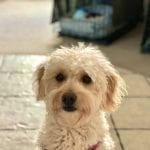 Photo by: BrockI like this photo because the angle the picture was taken at makes the size and color of the dog show. The background is a light color which allows the black dog to stand out from the rest of the photo.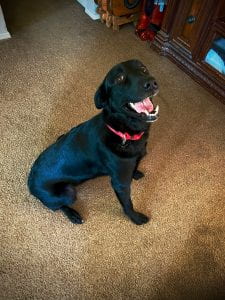 Photo by: StephanieI really like your My Cat picture because the angle the picture was taken at was a very different angle and expressed the qualities and likings of that cat. The message I got from this photo is that this cat likes to sleep and lay around.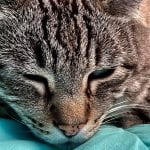 Photo by: EliI really like this picture because it shows that the dog is ready to play and is interested in what is happening in the other room. This photo captures the movement of the dog.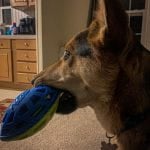 